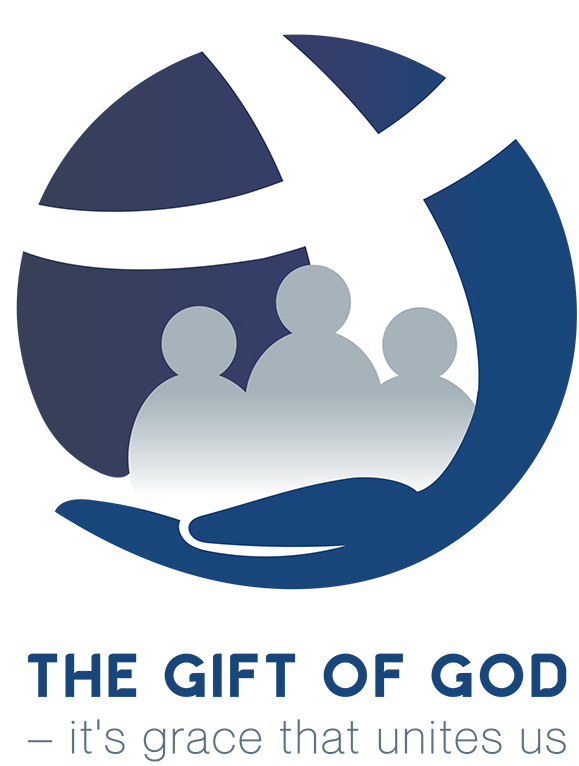 NOTIFICATION OF PARISH LAY DELEGATEFOR THE 2024-2027 SYNODICAL PERIODParishes must elect a delegate at a duly convened meeting of the parish. Please ensure that the lay delegate has been appropriately elected according to the relevant constitution.The elected delegate serves for the full synodical period (three years).If the elected delegate is unable to attend Convention of General Synod, the parish may elect an alternate. NB: A delegate must be elected before an alternate may be appointed.If your parish is entitled to more than one delegate, please complete a separate form for each notification.To be completed by the parish and returned to synod@lca.org.auTick the box if this is a notification of change of lay delegate for the synodical period    *Depending on the relevant jurisdiction and circumstances, a person may be unable to apply for a working with children type check if they do not directly engage with children. In such a situation the person should instead obtain a national police clearance.
												Please see next page   If the elected lay delegate is not registered in LAMP2 please complete the section below.

 This information is collected for LAMP2 and Convention of General Synod purposes only and will be stored under secure conditions.
 It will not be distributed without the consent of the user.Resolution from General Church Board November 202020/177 Resolved that: The GCB affirms that: the Convention of General Synod is the highest governing body of the Church and the Church has adopted an Object that requires appropriate governance and leadership structures, as well as policies and procedures, are in place to maintain and promote a culture of care in all areas of the Church and its activities, so that all people, especially the vulnerable such as children are protected against any form of abuse; therefore, by reason of the Convention’s leadership role and the compliance requirements all delegates to the Convention of General Synod are required to have and maintain at least Level 1 of Safe Church Training and a working with children type check* current at the time of both election / appointment and Convention of General Synod;The body electing or approving the delegate’s appointment must attest to compliance with these requirements and ensure the delegate is aware of their obligations to maintain such compliance to satisfy paragraph 1; andThe GCB is desirous that these requirements are complied with for Convention 2021 but are mandatory for all following Conventions. Parish details           Parish details           Parish details           Parish details           Parish details           Parish details           Parish details           Parish details           Parish details           Parish details           Name of ParishI confirm that ____________________________________________ [insert name here] has been duly elected by the parish as a lay delegate for the 2024-2027 synodical period. I confirm that ____________________________________________ [insert name here] has been duly elected by the parish as a lay delegate for the 2024-2027 synodical period. I confirm that ____________________________________________ [insert name here] has been duly elected by the parish as a lay delegate for the 2024-2027 synodical period. I confirm that ____________________________________________ [insert name here] has been duly elected by the parish as a lay delegate for the 2024-2027 synodical period. I confirm that ____________________________________________ [insert name here] has been duly elected by the parish as a lay delegate for the 2024-2027 synodical period. I confirm that ____________________________________________ [insert name here] has been duly elected by the parish as a lay delegate for the 2024-2027 synodical period. I confirm that ____________________________________________ [insert name here] has been duly elected by the parish as a lay delegate for the 2024-2027 synodical period. I confirm that ____________________________________________ [insert name here] has been duly elected by the parish as a lay delegate for the 2024-2027 synodical period. I confirm that ____________________________________________ [insert name here] has been duly elected by the parish as a lay delegate for the 2024-2027 synodical period. Date electedAuthorisation ___________________________________________________________ [Insert name]

____________________________________________________________   [insert approving position
						                         eg Chairperson/Secretary]___________________________________________________________ [Insert name]

____________________________________________________________   [insert approving position
						                         eg Chairperson/Secretary]___________________________________________________________ [Insert name]

____________________________________________________________   [insert approving position
						                         eg Chairperson/Secretary]___________________________________________________________ [Insert name]

____________________________________________________________   [insert approving position
						                         eg Chairperson/Secretary]___________________________________________________________ [Insert name]

____________________________________________________________   [insert approving position
						                         eg Chairperson/Secretary]___________________________________________________________ [Insert name]

____________________________________________________________   [insert approving position
						                         eg Chairperson/Secretary]___________________________________________________________ [Insert name]

____________________________________________________________   [insert approving position
						                         eg Chairperson/Secretary]___________________________________________________________ [Insert name]

____________________________________________________________   [insert approving position
						                         eg Chairperson/Secretary]___________________________________________________________ [Insert name]

____________________________________________________________   [insert approving position
						                         eg Chairperson/Secretary]Personal details of lay delegatePersonal details of lay delegatePersonal details of lay delegatePersonal details of lay delegatePersonal details of lay delegatePersonal details of lay delegatePersonal details of lay delegatePersonal details of lay delegatePersonal details of lay delegateFirst NameFirst NameSurnameSurnameSurnamePostal AddressPostal AddressPostal AddressPostal AddressPostal AddressPostal AddressPostcodeState/TerritoryState/TerritoryState/TerritoryPreferred email address for Synod communicationPreferred email address for Synod communicationCertifications of lay delegateCertifications of lay delegateCertifications of lay delegateCertifications of lay delegateCertifications of lay delegateCertifications of lay delegateCertifications of lay delegateCertifications of lay delegateCertifications of lay delegateThe General Church Board resolved in November 2020 that by reason of the Convention’s leadership role and the compliance requirements, all delegates to the Convention of General Synod are required to have and maintain at least Level 1 of Safe Church Training and a working with children type check* current at the time of both election/appointment and the Convention of General Synod. The parish must attest to compliance with these requirements and ensure the delegate is aware of their obligations to maintain such compliance. These requirements are mandatory, and the appointment will not be confirmed until they are fulfilled. If the lay delegate does not hold them at the time of election there are opportunities to complete the workshops prior to Convention. Please see the calendars for online and face-to-face workshops here: www.lca.org.au/safe-churchThe General Church Board resolved in November 2020 that by reason of the Convention’s leadership role and the compliance requirements, all delegates to the Convention of General Synod are required to have and maintain at least Level 1 of Safe Church Training and a working with children type check* current at the time of both election/appointment and the Convention of General Synod. The parish must attest to compliance with these requirements and ensure the delegate is aware of their obligations to maintain such compliance. These requirements are mandatory, and the appointment will not be confirmed until they are fulfilled. If the lay delegate does not hold them at the time of election there are opportunities to complete the workshops prior to Convention. Please see the calendars for online and face-to-face workshops here: www.lca.org.au/safe-churchThe General Church Board resolved in November 2020 that by reason of the Convention’s leadership role and the compliance requirements, all delegates to the Convention of General Synod are required to have and maintain at least Level 1 of Safe Church Training and a working with children type check* current at the time of both election/appointment and the Convention of General Synod. The parish must attest to compliance with these requirements and ensure the delegate is aware of their obligations to maintain such compliance. These requirements are mandatory, and the appointment will not be confirmed until they are fulfilled. If the lay delegate does not hold them at the time of election there are opportunities to complete the workshops prior to Convention. Please see the calendars for online and face-to-face workshops here: www.lca.org.au/safe-churchThe General Church Board resolved in November 2020 that by reason of the Convention’s leadership role and the compliance requirements, all delegates to the Convention of General Synod are required to have and maintain at least Level 1 of Safe Church Training and a working with children type check* current at the time of both election/appointment and the Convention of General Synod. The parish must attest to compliance with these requirements and ensure the delegate is aware of their obligations to maintain such compliance. These requirements are mandatory, and the appointment will not be confirmed until they are fulfilled. If the lay delegate does not hold them at the time of election there are opportunities to complete the workshops prior to Convention. Please see the calendars for online and face-to-face workshops here: www.lca.org.au/safe-churchThe General Church Board resolved in November 2020 that by reason of the Convention’s leadership role and the compliance requirements, all delegates to the Convention of General Synod are required to have and maintain at least Level 1 of Safe Church Training and a working with children type check* current at the time of both election/appointment and the Convention of General Synod. The parish must attest to compliance with these requirements and ensure the delegate is aware of their obligations to maintain such compliance. These requirements are mandatory, and the appointment will not be confirmed until they are fulfilled. If the lay delegate does not hold them at the time of election there are opportunities to complete the workshops prior to Convention. Please see the calendars for online and face-to-face workshops here: www.lca.org.au/safe-churchThe General Church Board resolved in November 2020 that by reason of the Convention’s leadership role and the compliance requirements, all delegates to the Convention of General Synod are required to have and maintain at least Level 1 of Safe Church Training and a working with children type check* current at the time of both election/appointment and the Convention of General Synod. The parish must attest to compliance with these requirements and ensure the delegate is aware of their obligations to maintain such compliance. These requirements are mandatory, and the appointment will not be confirmed until they are fulfilled. If the lay delegate does not hold them at the time of election there are opportunities to complete the workshops prior to Convention. Please see the calendars for online and face-to-face workshops here: www.lca.org.au/safe-churchThe General Church Board resolved in November 2020 that by reason of the Convention’s leadership role and the compliance requirements, all delegates to the Convention of General Synod are required to have and maintain at least Level 1 of Safe Church Training and a working with children type check* current at the time of both election/appointment and the Convention of General Synod. The parish must attest to compliance with these requirements and ensure the delegate is aware of their obligations to maintain such compliance. These requirements are mandatory, and the appointment will not be confirmed until they are fulfilled. If the lay delegate does not hold them at the time of election there are opportunities to complete the workshops prior to Convention. Please see the calendars for online and face-to-face workshops here: www.lca.org.au/safe-churchThe General Church Board resolved in November 2020 that by reason of the Convention’s leadership role and the compliance requirements, all delegates to the Convention of General Synod are required to have and maintain at least Level 1 of Safe Church Training and a working with children type check* current at the time of both election/appointment and the Convention of General Synod. The parish must attest to compliance with these requirements and ensure the delegate is aware of their obligations to maintain such compliance. These requirements are mandatory, and the appointment will not be confirmed until they are fulfilled. If the lay delegate does not hold them at the time of election there are opportunities to complete the workshops prior to Convention. Please see the calendars for online and face-to-face workshops here: www.lca.org.au/safe-churchThe General Church Board resolved in November 2020 that by reason of the Convention’s leadership role and the compliance requirements, all delegates to the Convention of General Synod are required to have and maintain at least Level 1 of Safe Church Training and a working with children type check* current at the time of both election/appointment and the Convention of General Synod. The parish must attest to compliance with these requirements and ensure the delegate is aware of their obligations to maintain such compliance. These requirements are mandatory, and the appointment will not be confirmed until they are fulfilled. If the lay delegate does not hold them at the time of election there are opportunities to complete the workshops prior to Convention. Please see the calendars for online and face-to-face workshops here: www.lca.org.au/safe-churchThe lay delegate has a current Working with Children type Check* (Specific names of checks vary according to location - for example SA DHS, QLD Blue Card…)The lay delegate has a current Working with Children type Check* (Specific names of checks vary according to location - for example SA DHS, QLD Blue Card…)The lay delegate has a current Working with Children type Check* (Specific names of checks vary according to location - for example SA DHS, QLD Blue Card…)The lay delegate has a current Working with Children type Check* (Specific names of checks vary according to location - for example SA DHS, QLD Blue Card…)The lay delegate has a current Working with Children type Check* (Specific names of checks vary according to location - for example SA DHS, QLD Blue Card…)The lay delegate has a current Working with Children type Check* (Specific names of checks vary according to location - for example SA DHS, QLD Blue Card…)
 Y /  NReference #________________________

Date of Expiry: _____________________

 Y /  NReference #________________________

Date of Expiry: _____________________

 Y /  NReference #________________________

Date of Expiry: _____________________

The lay delegate has completed Level 1 of the LCANZ Safe Church Training
The lay delegate has completed Level 1 of the LCANZ Safe Church Training
The lay delegate has completed Level 1 of the LCANZ Safe Church Training
The lay delegate has completed Level 1 of the LCANZ Safe Church Training
The lay delegate has completed Level 1 of the LCANZ Safe Church Training
The lay delegate has completed Level 1 of the LCANZ Safe Church Training Y /  N 

Date of Completion: __________________ Y /  N 

Date of Completion: __________________ Y /  N 

Date of Completion: __________________Personal DetailsPersonal DetailsPersonal DetailsPersonal DetailsPersonal DetailsPersonal DetailsPersonal DetailsTitleTitleTitle Mr /  Mrs /  Miss   Ms   Other: ______ Mr /  Mrs /  Miss   Ms   Other: ______SurnameFirst NameFirst NameFirst NameOther Name(s)(if applicable)Date of birth(for ID confirmation purposes)Date of birth(for ID confirmation purposes)Date of birth(for ID confirmation purposes)Gender Male        FemaleContact DetailsContact DetailsContact DetailsMobile NumberMobile NumberContact DetailsContact DetailsContact DetailsPersonal Email*
(required for initial contact only)Personal Email*
(required for initial contact only)Are there any medical conditions* you wish to disclose?  *optionalAre there any medical conditions* you wish to disclose?  *optionalAre there any medical conditions* you wish to disclose?  *optionalAre there any medical conditions* you wish to disclose?  *optionalAre there any medical conditions* you wish to disclose?  *optional Y /  NAdditional comments:
Emergency Contact / Next of KinEmergency Contact / Next of KinEmergency Contact / Next of KinEmergency Contact / Next of KinEmergency Contact / Next of KinEmergency Contact / Next of KinEmergency Contact / Next of KinNameNameRelationshipRelationshipContact DetailsMobile NumberMobile NumberMobile NumberContact DetailsWork NumberWork NumberWork Number(       )(       )(       )Privacy DeclarationPrivacy DeclarationPrivacy DeclarationPrivacy DeclarationPrivacy DeclarationPrivacy DeclarationPrivacy DeclarationI, 					, a member of the Lutheran Church of Australia (‘the church’) agree that the church may use my personal and sensitive information for the purposes of communication and the provision of LAMP2 services and for any purpose permitted by the LCA Privacy Policy 2015 and the provisions of the Privacy Act (Cth)1988 or the Privacy Act (NZ) 2003.I agree to undertake my best endeavours to ensure that my information is up to date and that I will maintain this information as it changes. I agree to use the personal and sensitive information of people who engage with the church, and to which I may have access, for the purposes of the life of the church and in accordance with the LCA Standards of Ethical Behaviour, the LCA Prevention of Harm, Harassment and Abuse Policy, the LCA ICT Policy and such other LCA policies which may be developed from time to time.…………………………………………………..      Signature…………………………………………………..                               Date…………………………………………………..NameI, 					, a member of the Lutheran Church of Australia (‘the church’) agree that the church may use my personal and sensitive information for the purposes of communication and the provision of LAMP2 services and for any purpose permitted by the LCA Privacy Policy 2015 and the provisions of the Privacy Act (Cth)1988 or the Privacy Act (NZ) 2003.I agree to undertake my best endeavours to ensure that my information is up to date and that I will maintain this information as it changes. I agree to use the personal and sensitive information of people who engage with the church, and to which I may have access, for the purposes of the life of the church and in accordance with the LCA Standards of Ethical Behaviour, the LCA Prevention of Harm, Harassment and Abuse Policy, the LCA ICT Policy and such other LCA policies which may be developed from time to time.…………………………………………………..      Signature…………………………………………………..                               Date…………………………………………………..NameI, 					, a member of the Lutheran Church of Australia (‘the church’) agree that the church may use my personal and sensitive information for the purposes of communication and the provision of LAMP2 services and for any purpose permitted by the LCA Privacy Policy 2015 and the provisions of the Privacy Act (Cth)1988 or the Privacy Act (NZ) 2003.I agree to undertake my best endeavours to ensure that my information is up to date and that I will maintain this information as it changes. I agree to use the personal and sensitive information of people who engage with the church, and to which I may have access, for the purposes of the life of the church and in accordance with the LCA Standards of Ethical Behaviour, the LCA Prevention of Harm, Harassment and Abuse Policy, the LCA ICT Policy and such other LCA policies which may be developed from time to time.…………………………………………………..      Signature…………………………………………………..                               Date…………………………………………………..NameI, 					, a member of the Lutheran Church of Australia (‘the church’) agree that the church may use my personal and sensitive information for the purposes of communication and the provision of LAMP2 services and for any purpose permitted by the LCA Privacy Policy 2015 and the provisions of the Privacy Act (Cth)1988 or the Privacy Act (NZ) 2003.I agree to undertake my best endeavours to ensure that my information is up to date and that I will maintain this information as it changes. I agree to use the personal and sensitive information of people who engage with the church, and to which I may have access, for the purposes of the life of the church and in accordance with the LCA Standards of Ethical Behaviour, the LCA Prevention of Harm, Harassment and Abuse Policy, the LCA ICT Policy and such other LCA policies which may be developed from time to time.…………………………………………………..      Signature…………………………………………………..                               Date…………………………………………………..NameI, 					, a member of the Lutheran Church of Australia (‘the church’) agree that the church may use my personal and sensitive information for the purposes of communication and the provision of LAMP2 services and for any purpose permitted by the LCA Privacy Policy 2015 and the provisions of the Privacy Act (Cth)1988 or the Privacy Act (NZ) 2003.I agree to undertake my best endeavours to ensure that my information is up to date and that I will maintain this information as it changes. I agree to use the personal and sensitive information of people who engage with the church, and to which I may have access, for the purposes of the life of the church and in accordance with the LCA Standards of Ethical Behaviour, the LCA Prevention of Harm, Harassment and Abuse Policy, the LCA ICT Policy and such other LCA policies which may be developed from time to time.…………………………………………………..      Signature…………………………………………………..                               Date…………………………………………………..NameI, 					, a member of the Lutheran Church of Australia (‘the church’) agree that the church may use my personal and sensitive information for the purposes of communication and the provision of LAMP2 services and for any purpose permitted by the LCA Privacy Policy 2015 and the provisions of the Privacy Act (Cth)1988 or the Privacy Act (NZ) 2003.I agree to undertake my best endeavours to ensure that my information is up to date and that I will maintain this information as it changes. I agree to use the personal and sensitive information of people who engage with the church, and to which I may have access, for the purposes of the life of the church and in accordance with the LCA Standards of Ethical Behaviour, the LCA Prevention of Harm, Harassment and Abuse Policy, the LCA ICT Policy and such other LCA policies which may be developed from time to time.…………………………………………………..      Signature…………………………………………………..                               Date…………………………………………………..NameI, 					, a member of the Lutheran Church of Australia (‘the church’) agree that the church may use my personal and sensitive information for the purposes of communication and the provision of LAMP2 services and for any purpose permitted by the LCA Privacy Policy 2015 and the provisions of the Privacy Act (Cth)1988 or the Privacy Act (NZ) 2003.I agree to undertake my best endeavours to ensure that my information is up to date and that I will maintain this information as it changes. I agree to use the personal and sensitive information of people who engage with the church, and to which I may have access, for the purposes of the life of the church and in accordance with the LCA Standards of Ethical Behaviour, the LCA Prevention of Harm, Harassment and Abuse Policy, the LCA ICT Policy and such other LCA policies which may be developed from time to time.…………………………………………………..      Signature…………………………………………………..                               Date…………………………………………………..Name